Darba lapa “Drauga tikumi”Kādi tikumi nepieciešami, lai kļūtu par labu draugu? (materiāls izgriešanai) 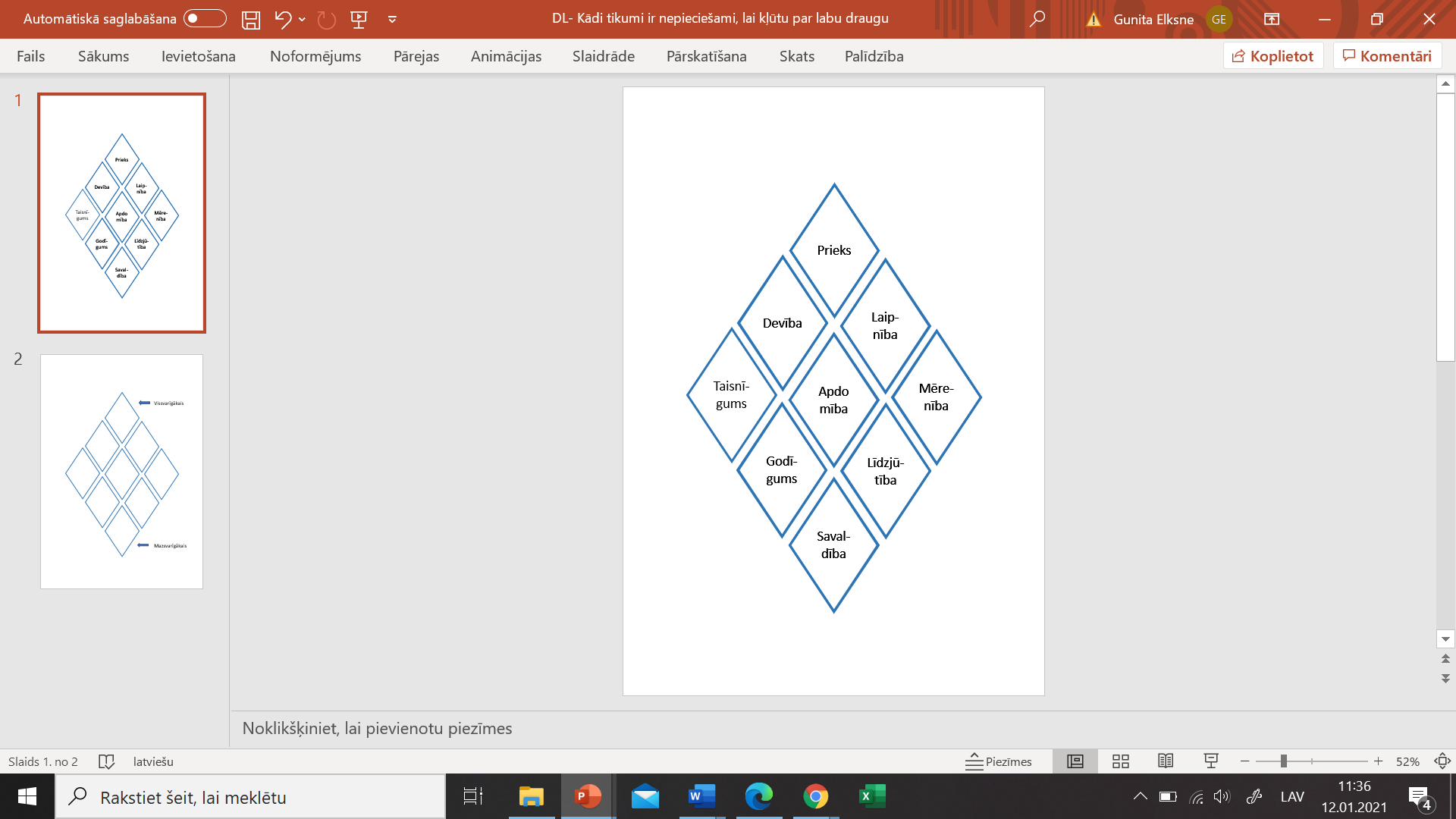 Darba lapa “Drauga tikumi”Kādi tikumi nepieciešami, lai kļūtu par labu draugu? (materiāls  vai nu izgriezto tikumu savietošanai, vai arī aizpildīšanai) Saraksti tikumus atbilstoši saviem uzskatiem! Tikumi: prieks, devība, laipnība, apdomība, taisnīgums, mērenība, godīgums, līdzjūtība, savaldība. 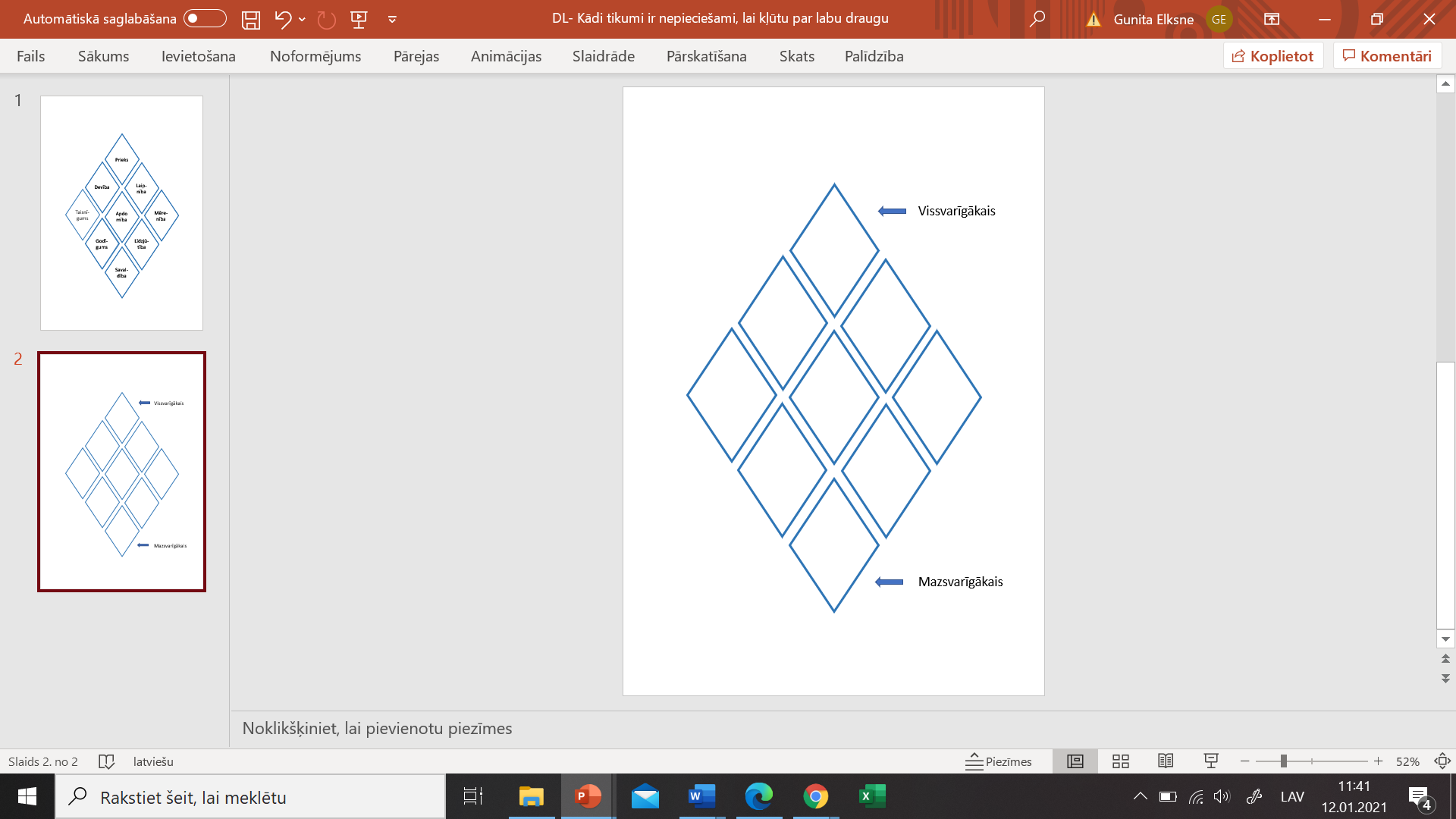 